Шкідливі звички схожі з бур'янами –Розсіюються швидко і ростуть,Здається, мимоволі?! Ні, плетутьТенета люди, ті, що поміж нами,Пантруючи за доньками, синами!..Торгівці наркоти верткі, мов ртуть;Торговці цигарок, горілки ждутьНа розі, «вповноважені» чинамиПоширювати засоби труйні!..Ведеться лік життям, мов на війні,Хоч засоби убивств людей — «культурні»?!Краса в неопалимій купиніЯдуча!.. Завше наслідки сумніВсіх тих, хто пошивається у дурні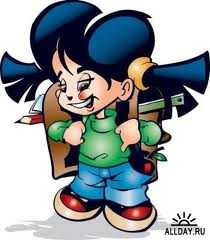 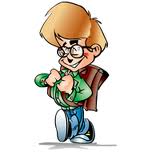 Форми прояву порушень поведінки та виникнення шкідливих звичокНайпоширенішою формою є рухова загальмованість. Виявляється вона в непосидючості, надмірній рухливості, що пов’язано з нездатністю до зосередження. Результат низька успішність.Своєрідною формою протесту на образи дорослих можуть бути втечі з дому. Це характерно переважно для хлопчиків віком від 7 до 13 – 16 років. Мотиви: страх перед покаранням,раптова зміна настрою, імпульсивне виникнення незборимого бажання.А от страхи можуть бути не тривалими – 10-12 хвилин та тривалими – приступи від 1 до 1,5 місяця. Діти стають дратівливими, плаксивими.Страх перед своєю фізичною неповноцінністю пов’язаний із необґрунтованою впевненістю у наявністю в себе певного фізичного недоліку. Найчастіше виявляється у підлітковому віці у дівчат. Вони знаходять дефекти обличчя, недоліки фігури.Заїкання проявляється в момент емоційного напруження й викликає страх мови. Діти характеризуються дратівливістю, образливістю, схильні до пригнічу вального настрою, усамітнення. Їм необхідне відчуття підтримки та любові.Мотивами розладу апетиту є бажання схуднути, звернути на себе увагу, реакція на розлуку з рідними.Фантазування є характерним для всіх вікових груп, але, якщо воно затяжне, то призводить до зниження інтелектуальної діяльності.А паталогічні захоплення характеризуються одержимістю або  надмірно інтенсивним характером, незвичністю, супроводжуються затратами часу і сил. Усе інше відходить на задній план.Тютюнопаління.Одна з найпоширеніших шкідливих звичок.У середньому та старшому віці підлітки інколи не приховують від батьків своєї паталогічної звички і палять у їхній присутності не зважаючи на заборону. В цьому виявляється бажання звільнитися від опіки й контролю з боку старших. Поступово шкідлива звичка перетворюється на залежність.Зловживання алкоголем, ранній алкоголізм.Прилучення до алкоголю відбувається переважно в святкові дніПід час першого вживання алкоголю більшість підлітків відчуває огиду або байдужість і тільки близько 24% - задоволення.Подальше вживання алкоголю залежить від ставлення до нього близьких людей, зокрема батьків. У сім’ях в яких батьки не зловживають алкоголем, середній вік прилучення до спиртних напоїв – 12-15 років, у неблагополучних сім’ях – 9 – 12 років. Тобто алкогольні установки батьки передають своїм дітям. Перші стереотипи поведінки дитина отримує від батьків, копіюючи їх, вважаючи все те, що роблять батьки правильним.Раннє систематичне вживання алкоголю призводить до алкогольної залежності.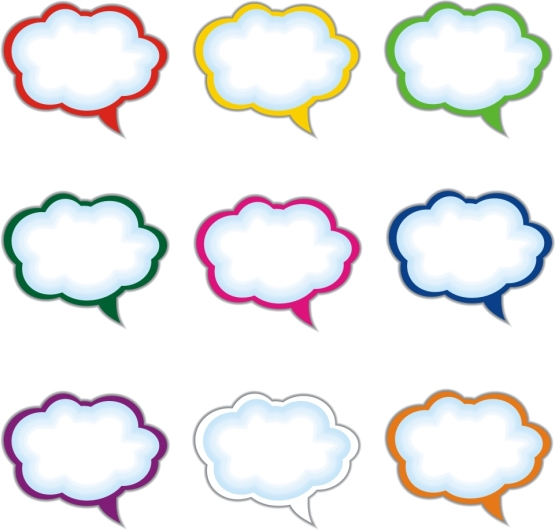        Найбільше багатство     — здоров’я.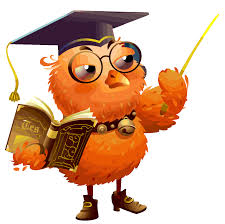 